Current activitiesDr Richardson is presently studying the taxonomy and biogeography of jumping spiders. He aims to describe as many of these beautiful jumping spiders as possible.He is also working collaboratively on several projects related to the community ecology of insects. BackgroundDr Richardson has conducted research on the processes of evolution through studies of biochemical adaptation and the ecological genetics of a wide range of organisms.He has a background in:molecular biology and protein biochemistrybiochemical adaptationecological genetics of animals, plants and microorganismsphylogenetics and taxonomy of animalsecology and behaviour of mammalsendangerment theoryconservation geneticsconservation policyenvironmental computing systems. He is also experienced in the processes and issues involved in managing a national granting agency.Other contributions to the field of researchVice –president and President Australian Mammal SocietyMember of oversight Committee for the ARC Review of Biological Sciences.Chair, Fauna Sub-committee of the Australian Academy of Sciences.Australasian Regional Vice-chair of the Species Survival Commission, IUCN and member of the working groups developing the Red Listing Criteria and the Species Information Network.Journal articlesRichardson BJ. 2014. A redescription of the type species of the jumping spider genus Pseudomaevia (Araneae: Salticidae) from Lord Howe Island, Australia. Zootaxa 3811: 387-392.Richardson BJ. 2013. New unidentate jumping spider genera (Araneae: Salticidae) fom Australia. Zootaxa 3716: 760-774.Richardson BJ. 2012. Revision of Australian jumping spider genus Servaea Simon 1887 (Aranaea: Salticidae) including use of DNA sequence data and predicted distributions. Zootaxa 3350: 1-33.Richardson BJ, Arias-Bohart T. 2011. From genetic neighbourhood to local community: Estimating a key parameter of the Unified Neutral Theory of Biodiversity. Revista Chileana de Histoiria Natural 84:501-507.Richardson BJ, Arias-Bohart T. 2011. Why so many apparently rare beetles in Chilean temperate rainforest? Revista Chileana de Histoiria Natural 84:419-432.Richardson BJ. 2010. A review of the jumping spider fauna (Araneae: Salticidae) of Chile. Zootaxa. 2418: 1-49.Arias ET, Richardson BJ, Elgueta M. 2008. The canopy beetle faunas of Gondwanan element trees in Chilean temperate rain forests. Journal of Biogeography. 35: 914-925.Jalali M, Richardson BJ, Hazzard A. 2007. Genetic comparisons of isolates of Listeria monocytogenes and Listeria innocua from different sources in Australia. Journal of Biological Sciences. 7: 1314-1322.Richardson BJ, Phillips S, Hayes RA, Sindhe S, Cooke BD. 2007. Aspects of the biology of the European rabbit (Oryctolagus cuniculus) and rabbit haemorrhagic disease virus (RHDV) in coastal eastern Australia. Wildlife Research. 34: 398–407.Richardson BJ, Zabka M. 2007. A revision of the Australian jumping spider genus Prostheclina Keyserling, 1892 (Araneae: Salticidae). Records of the Australian Museum. 59: 79-96.Richardson BJ, Oberprieler RG. 2007. The diversity of Linnaean communities: a way of detecting invertebrate groups at risk of extinction. Journal of Insect Conservation. 11: 287-297.Richardson BJ. 2006. Right or Wrong? Testing predictions of spider distributions. Australasian Arachnology. 74: 4-8.Richardson BJ, Zabka M, Gray MR, Milledge G. 2006. Distributional Patterns of Jumping spiders (Araneae: Salticidae) in Australia. Journal of Biogeography. 33: 707-719.Zabaras R, Richardson BJ, Wyllie SG. 2005. Evolution in the suite of semiochemicals secreted by the sternal gland of Australian marsupials. Australian Journal of Zoology. 16: 583-587.Zabaras R, Wyllie SG, Richardson BJ. 2005. The effect of sex and time of year on the suite of semiochemicals secreted by the sternal gland of the tammar wallaby (Macropus eugenii: Marsupialia). Australian Mammalogy. 27: 211-216.Claus S, Ross PM, Richardson BJ. 2003. Ecological genetics of the barnacle, Hexaminius foliorum, within mangrove forests near Sydney, Australia. Marine Biology. 143: 883-888.Hayes RA, Richardson BJ, Wyllie SG. 2003. To fix or not to fix: The role of 2-phenoxyethanol in rabbit, Oryctolagus cuniculus, chin gland secretion. Journal of Chemical Ecology. 29: 1051-1064.Richardson BJ. 2003. Use, preserve, enable? A moral basis for environmental management decisions, and its consequences. Ecotheology. 8: 193-205.Zenger KR, Richardson BJ, Vachot-Griffin A-M. 2003. Genetic diversity of European rabbit populations in Australia: DNA markers reveal the contribution of colonization and European heritage. Molecular Ecology. 12: 789-794.Clark S, Richardson BJ. 2002. Spatial analysis of genetic variation as a rapid assessment tool in the conservation management of narrow range endemics. Invertebrate Systematics. 16: 583-587.Downes AM, Richardson BJ. 2002. Relationship between genomic base content and distribution of mass in coded proteins. Journal of Molecular Evolution. 55.Hayes RA, Richardson BJ, Claus S, Wyllie SG. 2002. Semiochemicals and social signalling in the wild European rabbit in Australia. II. Variations in the chemical composition of the chin gland secretion across sampling sites. Journal of Chemical Ecology. 28: 2613-2625.Hayes RA, Richardson BJ, Wyllie SG. 2002. Semiochemicals and social signalling in the wild European rabbit in Australia. I. Scent profiles of chin gland secretion from the field. Journal of Chemical Ecology. 28: 347-368.Phillips S, Zenger KR, Richardson BJ. 2002. Are Sydney rabbits different? Australian Zoologist. 32: 49-55.Richardson BJ, Hayes RA, Wheeler SH, Yardin MR. 2002. Social structures, genetic structures and dispersal strategies in Australian rabbit (Oryctolagus cuniculus) populations. Behavioural Ecology and Sociobiology. 51: 113-121.Rymer PD, Morris EC, Richardson BJ. 2002. The breeding system and population genetics of the vulnerable plant Dillwynia tenuifolia (Fabaceae). Australian Ecology. 27: 241-248.Hayes RA, Richardson BJ. 2001. Biological control of the rabbit in Australia: lessons not learned? Trends in Microbiology. 9: 459-460.Moriarty A, Saunders G, Richardson BJ. 2000. Nature and intensity of mortality factors acting on an adult rabbit population in central western NSW. Wildlife Research. 27: 613-617.Azarbayjani FF, Burgin S, Richardson BJ. 1999. Arboreal arthropod biodiversity in woodlands. II. The pattern of recovery of diversity on Melaleuca linariifolia following defaunation. Australian Journal of Ecology. 24: 655-661.Richardson BJ, Stern W. 1997. Testing phylogenetic hypotheses using an Hennigian approach and DNA sequence data. Journal of Zoological Systematics and Evolutionary Research. 35:131-136.Richardson BJ, Eldridge LG. 1996. New Record of Branchiostomidae (Chordata: Cephalochordata) from the Hawaiian Islands. Hawaii Biological Survey (Records). 1996: 69-70.Yardin MR, Richardson BJ. 1996. Status of Anadara trapezia (Deshayes) (Bivalvia: Arcoida) from Oyster Harbour, Albany (Western Australia) as compared to east Australian Populations.  Records of the Western Australian Museum. 18: 121-127.Pupo GM, Richardson BJ. 1995. Biochemical genetics of a natural population of Escherichia coli: Seasonal changes in alleles and haplotypes. Microbiology. 141: 1037-1044.Richardson BJ, McKenzie AM. 1994. Taxonomy and distribution of Australian cephalochordates (Chordata: Cephalochordata). Invertebrate Taxonomy. 8: 1443-1459.Richardson BJ. 1992. The Australian Biological and Environment Survey - Role of Museums. Pacific Science Association Bulletin. 44: 5-11.Richardson BJ. 1992. Examples of science support for Australian environmental decisions. National Science Council Monograph Series No. 18: 23-38.Richardson BJ. 1992. Data base structure for zoological information. National Science Council Monograph Series No. 18: 39-53.Richardson BJ, McKenzie AM. 1992. Australia's Biological Collections and those who use them. Australian Biologist. 5: 19-30.Baverstock PR, Richardson BJ, Birrel J, Kreig M. 1989. Albumin immunologic relationships of the Macropodidae. Systematic Zoology. 38: 38-50.Richardson BJ. 1988. A revised view of the relationships of Australian and American marsupials. Australian Mammalogy. 11: 71-74.Richardson BJ, Habib G. 1987. A genetic study of the origins and structuring of the skipjack tuna population exploited by the New Zealand fishery. New Zealand Journal of Marine and Freshwater Research. 21: 109-116.van der Loo W, Arthur CP, Richardson B, Wallage M, Hamers H. 1987. Non-random allele asociations between unlinked protein loci: are the allotypes of the immunoglobulin constant regions adaptive?  In: Proceedings of the National Academy of Science USA. 84: 3075-3079.Richardson BJ. 1983. The distribution of protein variation in skipjack tuna (Katsuwonus pelamis) from the central and southwest Pacific. Australian Journal of Marine and Freshwater Research. 34: 231-251.Richardson BJ. 1983. Biochemical adaptation to rapid temperature changes in scombrid red blood cell enzymes. Comparative Biochemistry and Physiology. 75B: 359-363.Richardson BJ. 1983. Identifying Australia's fauna - What remains to be done? Search. 14: 320-323.Lowenstein JM, Sarich VM, Richardson BJ. 1982. Albumin systematics of the extinct mammoth and Tasmanian wolf. Nature. 291: 409-411.Richardson BJ. 1982. The geographical distribution of electrophoretically detected protein variation in Australian commercial fishes I. The jack mackeral (Trachurus declivis Jenyns). Australian Journal of Marine and Freshwater Research. 33: 917-926.Richardson BJ. 1982. The geographical distribution of electrophoretically detected protein variation in Australian commercial fishes II. The jackass morwong (Cheilodactylus macropterus Block and Schneider). Australian Journal of Marine and Freshwater Research. 33: 927-931.Richardson BJ. 1982. The geographical distribution of electrophoretically detected protein variation in Australian commercial fishes III. The western king prawn (Penaeus latisulcatus). Australian Journal of Marine and Freshwater Research. 33: 933-937.Richardson BJ, Osborne PG. 1982. Experimental ecological studies on a subalpine rabbit population II. The effect of sodium and nutritional supplimentation on breeding and physiological condition. Australian Wildlife Research. 9: 451-464.Richardson BJ, Wood DH. 1982. Experimental ecological studies on a sub-alpine rabbit population I. Mortality factors acting on emergent kittens. Australian Wildlife Research. 9: 433-450.Daly JC, Richardson BJ. 1980. The genetic structure of populations of three bait fish species (Stolephorus devesi, S. heterolobus and Spratelloides gracilis) in Papua-New Guinea. Australian Journal of Marine and Freshwater Research. 31: 701-711.Dykhuizen DE, Harrison KM, Richardson BJ. 1980. Phylogenetic implications of ascorbic acid production in the Australian lungfish. Experientia. 36: 945-946.Richardson BJ. 1980. Ecological genetics of the wild rabbit in Australia. III. A comparison of the micro-geographical distribution of alleles in two different environments. Australian Journal of Biological Science. 33: 385-391.Richardson BJ, Rogers PM, Hewitt GM. 1980. Ecological genetics of the wild rabbit in Australia. II. Protein variation in British, French and and Australian rabbits and the geographical distribution of the variation in Australia. Australian Journal of Biological Science. 33: 371-383.Baverstock PR, Cole SR, Richardson BJ, Watts CHS. 1979. Electrophoresis and cladistics. Systematic Zoology. 28: 214-219.Richardson BJ, Inglis B, Poole WE, Rolfe B. 1979. Galactose-1 phosphate uridyl transferase deficiency in the western grey kangaroo (Macropus fuliginosus; Marsupialia): A model system for gene therapy studies. Australian Journal of Medical and Biological Science. 57: 43-49.Richardson BJ, McDermid EM. 1978. A comparison of genetic relationships within the Macropodidae (Marsupialia) as determined from allozyme, cytological and immunological data. Australian Mammalogy. 5: 43-51.Richardson BJ. 1977. Skipjack tuna stock identification. New Zealand Fisheries Research Division Occasional Publication. XV: 63-64.Richardson BJ. 1977. Gods, genes and scholars. St Mark's Review. 92: 9-14.Richardson BJ, Sharman GB. 1976. A taxonomic revision of the wallaroos (Osphranter: Marsupialia) using morphometric and biochemical characters. Journal of Zoology (London). 179: 499-513.Richardson BJ. 1975. r and k selection in kangaroos. Nature. 255: 323-324.Coggan M, Baldwin J, Richardson BJ. 1974. Ecological genetics of the wild rabbit in Australia. I. Geographical distribution and biochemical characterisation of 6-phosphogluconate dehydrogenase variants. Australian Journal of Biological Science. 27: 671-675.Gee PA, Ray M, Mohandas T, Douglas GR, Palser HR, Richardson BJ, Hamerton JL. 1974. Characteristics of a HGPT deficient chinese hamster cell line. Cytogenetics and Cell Genetics. 13: 437-447.Richardson BJ, Johnston PG, Clark P, Sharman GB. 1974. An evaluation of electrophoresis as a taxonomic tool using comparative data from the Macropodidae (Marsupialia). Biochemical Systematics. 1: 203-209.Hamerton JL, Douglas GR, Gee PA, Richardson BJ. 1973. The association of glucose phosphate isomerase expression with human chromosome 19 using somatic cell hybrids. Cytogenetics and Cell Genetics. 12: 128-135.Richardson BJ, Cox DM. 1973. Rapid tissue culture and microbiochemical methods for analysing colonially grown fibroblasts from normal, Lesch-Nyhan and Tay-Sachs patients and amniotic fluid cells. Clinical Genetics. 4: 376-380.Richardson BJ, Ryckman DL, Komarnicki LM, Hamerton JL. 1973. Heterogeneity in the biochemical characteristics of red blood cell hypoxanthine-guanine phosphoribosyl transferase from two unrelated patients with the Lesch-Nyhan Syndrome. Biochemical Genetics. 9: 197-204.Ray M, Gee PA, Richardson BJ, Hamerton JL. 1972. G6PD expression and X-chromosome late replication in fibroblast clones from a female mule. Nature. 237: 396-397Air GM, Thompson EOP, Richardson BJ, Sharman GB. 1971. Amino-acid sequences of kangaroo myoglobin and haemoglobin and the date of marsupial-eutherian divergence. Nature. 229: 391-394.Richardson BJ, Czuppon AB, Sharman GB. 1971. Inheritance of glucose-6-phosphate dehydrogenase variation in kangaroos. Nature, New Biology. 230: 154-155.Russell EM, Richardson BJ. 1971. Some observations on the breeding, age structure, dispersion and habitat of populations of Macropus robustus and Macropus antilopinus (Marsupialia). Journal of Zoology (London). 165: 131-142.Hamerton JL, Richardson BJ, Gee PA, Allen WR, Short RV. 1971. Non-random X-chromosome expression in female mules and hinnies. Nature. 232: 312-315.Richardson BJ, Czuppon AB. 1970. Interpopulation differences in red blood cell enzyme levels of the wallaroo Macropus robustus (Marsupialia). Australian Journal of Biological Science. 23: 617-621.Richardson BJ, Czuppon AB. 1970. Some properties of red blood cell glucose-6-phosphate dehydrogenase in three species of kangaroo. Australian Journal of Biological Science. 25: 1305-1306.Richardson BJ, Czuppon AB. 1969. Geographical variation in quantitative red blood cell glucose-6-phosphate dehydrogenase in the euro. Australian Journal of Science. 32: 106-107.Richardson BJ, Russell EM. 1969. Changes with age in the proportion of nucleated red blood cell types and in the type of haemoglobin in kangaroo pouch young. Australian Journal of Experimental Biology and Medical Science. 47: 573-580.Clark P, Richardson BJ. 1968. Lactic dehydrogenase in some macropods (Marsupials). Australian Journal of Science. 31: 194-195.Books and book chaptersRichardson BJ. 2009. The jumping spiders (Salticidae: Araneae) found or predicted to be found on Cravens Peak Station. Cravens Peak Scientific Study Report. Geography Monograph Series No 13. The Royal Geographical Society of Queensland, Brisbane, Queensland, Australia. Pp. 295-300.Hayes RA, Richardson BJ, Wyllie SG. 2001. Increased social dominance in males rabbits, Oryctolagus cuniculus, is associated with increased secretion of 2-phenoxy ethanol from the chin gland. In: Marchlewskz-Koj A, Lepri J, Muller-Schwarze D. (eds). Chemical Signals in Vertebrates, Volume 9. Kluwer Academic/Plenum Press: New York, NY, USA. Pp. 335-342.Richardson BJ. 2001. Calicivirus, myxoma virus and the wild rabbit in Australia: a tale of three invasions. In: Smith GL, Irving WL, McCauley J, Rowlands DJ. (eds). New Challenges to Health: the Threat of Virus Infection. Society for General Microbiology Symposium 60. Cambridge University Press, Cambridge, UK. Pp. 67-87.Richardson BJ. 2001. Christianity, Evolution and the Environment: Fitting it together. University of NSW Press, Kensington, Sydney, NSW, Australia. 131 pp.Azarbayjani FF, Richardson BJ. 1999. Monitoring for changes in arboreal arthropod biodiversity in woodland: how many replicates are needed? In: Ponder W, Lunney D. (eds). The Other 99%: The Conservation and Biodiversity of Invertebrates.  Royal Zoological Society of NSW, Mosman, Sydney, NSW, Australia. Pp. 40-45.Richardson BJ. 1999. Mammalia (Revised Edition). In: Houston K. (eds).  Zoological Catalogue of Australia. Volume 38. 300 pp (approx)Richardson BJ. 1998. Cephalochordata. In: Zoological Catalogue of Australia. Volume 34. AGPS, Canberra, ACT, Australia. Pp. 253-255.Burgin S, Richardson BJ, Renshaw A. 1997. The basis of reptilian inheritance. In: Ackerman L. (ed). The Biology, Husbandry and Health Care of Reptiles and Amphibians. Volume 1. Pp. 122-148.Richardson BJ. 1997. Lancelet section. In: Healey J. (ed). Encyclopedia of Australian Wildlife. Readers Digest, Sydney, NSW, Australia. Pp. 607-608.Richardson BJ, Burgin S, Azarbayjani FF, Lutabula S. 1996. 8. Distinguishing the woods from the trees. In: Stork NE, Adis J. (eds). Canopy Arthropods. Chapman and Hall. Pp. 123-132.Richardson BJ. 1994. Taxonomy and Genetic Resources - An overview. In: Moritz C, Kikkawa J. (eds). Conservation Biology in Australia and Oceania. Surrey Beattie, Sydney, NSW, Australia. Pp. 251-252.Richardson BJ. 1994. 8. The industrialisation of scientific information. In: Forey PL, Humphries JC, Vane-Wright RI. (eds). Systematics and Conservation Evaluation. Sytematics Association Special Volume No. 50 Clarendon Press, Oxford, UK. Pp. 123-131.Richardson BJ. 1992. The use of electrophoresis in the analysis of fish populations. In: Dixon P. (ed).  Applications of Population Genetics to Fisheries Management and Aquaculture. University of NSW, Sydney, NSW, Australia. Pp.7-33.Richardson BJ, McKenzie AM. 1991. Australia's Taxonomists and Taxonomic Collections. ANPWS, Canberra, ACT, Australia. 49 pp.Clemens WA, Richardson BJ, Baverstock PR. 1989. Biogeography and phylogeny of marsupials. In: Walton DW, Dyne GR. (eds). Fauna of Australia Volume 1B: Mammalia. AGPS, Canberra, ACT, Australia. Pp. 527-548. Myers K, Parer I, Richardson BJ. 1989. Leporidae. In: Walton DW, Dyne GR (eds). Fauna of Australia Volume 1B: Mammalia. AGPS, Canberra, ACT, Australia. Pp. 917-931.Calaby J, Richardson BJ. 1988. Potoroidae. In: Walton DW. (ed). Zoological Catalogue of Australia Volume 5. Mammalia. AGPS, Canberra, ACT, Australia. Pp. 50-56.Calaby J, Richardson BJ. 1988. Macropodidae. In: Walton DW. (ed). Zoological Catalogue of Australia Volume 5. Mammalia. AGPS, Canberra, ACT, Australia. Pp. 57-76.Mahoney J, Richardson BJ. 1988. Leporidae. In: Walton DW. (ed). Zoological Catalogue of Australia Volume 5. Mammalia. Australian Government Publishing Service (AGPS), Canberra, ACT, Australia. Pp. 147-149.Mahoney J, Richardson BJ. 1988. Muridae. In: Walton DW. (ed). Zoological Catalogue of Australia Volume 5. Mammalia. AGPS, Canberra, ACT, Australia. Pp. 150-188.Mahoney J, Richardson BJ. 1988. Canidae. In: Walton DW. (ed). Zoological Catalogue of Australia Volume 5. Mammalia. AGPS, Canberra, ACT, Australia. Pp. 213-216.Mahoney J, Richardson BJ. 1988. Felidae. In: Walton DW. (ed). Zoological Catalogue of Australia Volume 5. Mammalia. AGPS, Canberra, ACT, Australia. Pp. 217-218.Mahoney J,  Richardson BJ. 1988. Equidae. In: Walton DW. (ed). Zoological Catalogue of Australia Volume 5. Mammalia. AGPS, Canberra, ACT, Australia. pp. 227-228.Mahoney J,  Richardson BJ. 1988. Suidae. In: Walton DW. (ed). Zoological Catalogue of Australia Volume 5. Mammalia. AGPS, Canberra, ACT, Australia. Pp. 229-230.Mahoney J,  Richardson BJ. 1988. Camelidae. In: Walton DW. (ed). Zoological Catalogue of Australia Volume 5. Mammalia. AGPS, Canberra. Pp. 231-232.Mahoney J,  Richardson BJ. 1988. Cervidae. In: Walton DW. (ed). Zoological Catalogue of Australia Volume 5. Mammalia. AGPS, Canberra, ACT, Australia. Pp. 233-238.Mahoney J,  Richardson BJ. 1988. Bovidae. In: Walton DW. (ed). Zoological Catalogue of Australia Volume 5. Mammalia. AGPS, Canberra, ACT, Australia. Pp. 239-242.Richardson BJ. 1987. The Animal Kingdom in Australia. In: Dyne GR, Walton DW. (eds). Fauna of Australia Volume 1A: General Articles. AGPS, Canberra, ACT, Australia. Pp. 292-300.Barrett SCH, Richardson BJ. 1986. Genetic attributes of invading species. In: Groves RH, Burdon JJ. (eds). Ecology of Biological Invasions: An Australian Perspective. Australian Academy of Science, Canberra. Pp. 21-33.Richardson BJ, Baverstock PR, Adams M. 1986. Allozyme Electrophoresis: A handbook for animal systematics and population studies. Academic Press, Sydney, NSW, Australia.  410 pp.Richardson BJ. 1983. A Survey of the Status of Taxonomic Studies of the Australian Fauna. Commonwealth of Australia, Canberra, ACT, Australia. 171 pp.Baverstock PR, Archer M, Adams M, Richardson BJ. 1982. Genetic relationships amongst thirty-two species of Australian dasyurid marsupials. In: Archer M. (ed). Carnivorous Mammals Royal Zoological Society of NSW, Sydney, NSW, Australia. Pp. 641-650.Sarich V, Lowenstein JM, Richardson BJ. 1982. Phylogenetic relationships of Thylacinus as reflected in comparative serology. In: Archer M. (ed). Carnivorous Mammals. Royal Zoological Society of NSW, Sydney, NSW, Australia. Pp. 707-709.Conference proceedingsRichardson BJ. 1990. Examples of science support for Commonwealth environmental decisions - ABRS and ERIN. In: Proceedings of the First International Symposium on Integrated Land Use Management for Tropical Agriculture. Queensland Department of Primary Industries and Bond University, Queensland, Australia.  Pp. 18-1 -18-4. Richardson BJ. 1983. The distribution of electrophoretically detected protein variation in Nototadarus gouldi from south eastern Australia. In: Roper C, Lu CC, Hochberg FG. (eds). Biology and Resource Potential of Cephalopods Workshop. Proceedings and Recommendations. Melbourne, Australia. March 1981. Memoirs of the National Museum of Victoria. 44: 199-200.Richardson BJ. 1981. The genetic structure of rabbit populations. In: Myers K, MacInnes CD. (eds). In: Proceedings of the World Lagomorph Conference. Guelph, Canada. August 1979. University of Guelph, Guelph, Canada. Pp. 37-52.OtherRichardson BJ. 2011. Family Salticidae Blackwall, 1841. In: The Australian Faunal Directory, Arachnida: Araneomorphae. Canberra: Australian Biological Resources Study. URL: http://www.environment.gov.au/biodiversity/abrs/online-resources/fauna/afd/taxa/SALTICIDAE Richardson BJ, Zabka M. 2003. Salticidae. In: The Australian Faunal Directory, Arachnida: Araneomorphae. Canberra: Australian Biological Resources Study. URL: http://www.environment.gov.au/biodiversity/abrs/< Prev Page 12Next Page >< Prev Page 12Next Page >Share this CSIRO content using:Facebook 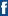 Twitter 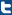 LinkedIn 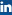 More Delicious Digg Pinterest Reddit Scientist ProfileName: Dr Barry RichardsonTitle: Honorary Research FellowQualification:BSc (Hons)PhDExpertise:salticid taxonomybiochemical adaptationecological geneticsconservation policyCurrent project: Taxonomic revisions of genera of Australian Salticidae (Aranaea)Contact InformationCSIRO Enquiries Phone: 1300 363 400 Alt Phone: +61 3 9545 2176 Ask a question or connect with us Dr Barry Richardson (BSc PhD) Honorary Research Fellow Ecosystem Sciences Phone: +61 2 6246 4153 Email: Barry.Richardson@csiro.au LocationCSIRO Ecosystem Sciences - Black MountainBlack Mountain Laboratories, Clunies Ross StreetBlack Mountain ACT 2601AustraliaRelated Links Ecosystem Sciences Australian National Insect Collection (ANIC) Spider (Aranaea) research at CSIRO Explore CSIROScience making a differencePopular research topicsAstronomy and SpaceClimate change and adaptionEnergyEnvironmentFood and AgricultureHealth and WellbeingManufacturing and Materials Mineral resourcesOceans and CoastsSafeguarding AustraliaTechnology, ICT and servicesWaterCommunityCSIRO aims to establish and build relationships with members of the community. We welcome people of all ages to come and explore our facilities, holiday programs and public events.CSIROpediaVisit the Discovery CentreTelescope Visitors CentresDouble Helix Science ClubEvents & Holiday ProgramsContactPhone: 1300 363 400Email: enquiries@csiro.auMore contact optionsComplaintsPublic Interest DisclosuresAbout CSIROCSIRO, the Commonwealth Scientific and Industrial Research Organisation, is Australia's national science agency and one of the largest and most diverse research agencies in the world.Find out more about CSIROView our organisational chartCSIRO Independent InvestigationFreedom of InformationNational Research FlagshipsLarge-scale, long-term, multidisciplinary science to address Australia's major national challenges and opportunities.National FacilitiesCSIRO manages national facilities and collections that are opened to researchers around Australia and overseas.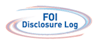 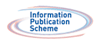 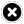 